PhonicsLiteracy/HandwritingMaths- One moreTopic- Easterwww.phonicsplay.co.uk Flash Cards- How many sounds can you recall in 1 minute?Phase 3- Flash Cards (Sets 1-10)Pick A Picture- practise reading words with Phase 3 sounds. How many words can you think of with the ‘sh’ sound? Can you write a list?Practise letter formation for Tricky Word: weCan you write a sentence using the word ‘we’?Have you remembered to use: Capital Letter; finger spaces; spelt tricky words correctly; full stop; and be able to read it back.Count Easter objects using numbers up to 20.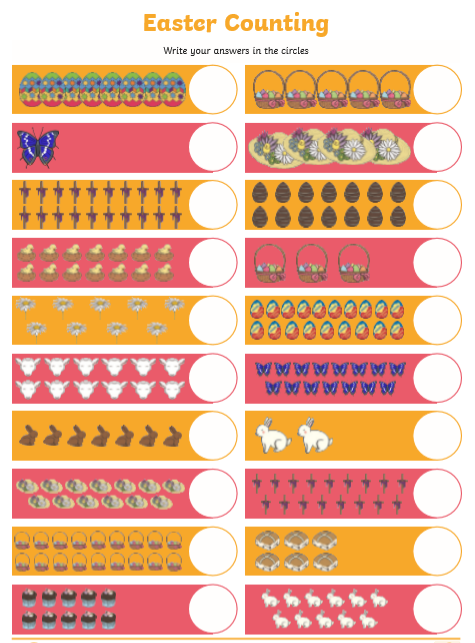 Practice counting in 2s and 10s.Find out about why people celebrate Easter.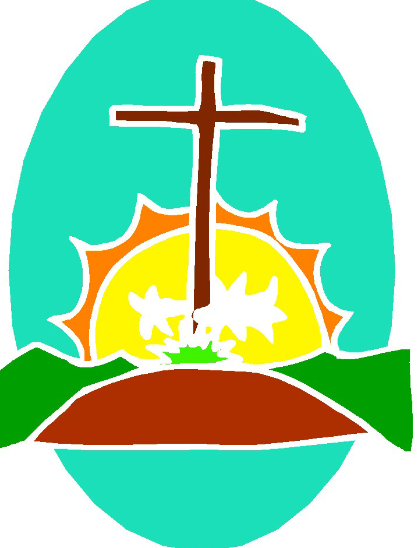 www.phonicsplay.co.uk Flash Cards- How many sounds can you recall in 1 minute?(Sets 1-10)Train Your Brain- Practise reading Phase 2 & 3 Tricky Words.Tricky Trucks- Can you speed read phase 2 & 3 tricky words?Practise Number Formation 3-5.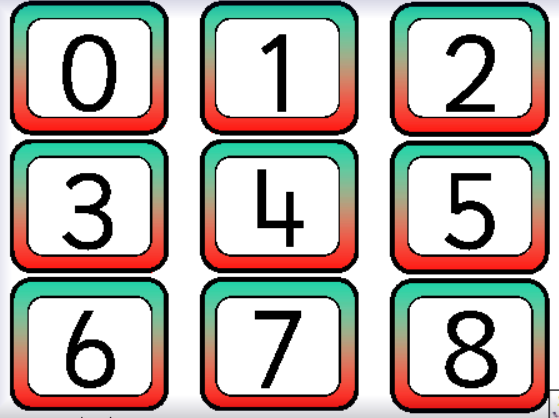 Make a set of number cards 0-10.Turn them face down. Choose a number card- Which number is one more than your number?Can you record a number sentence to show your calculation?5 + 1 = ?Can you extend to using numbers to 20?Can you find two or three more by counting on from your number?Practice counting in 2s and 10s.Make a poster about the different ways people celebrate Easter.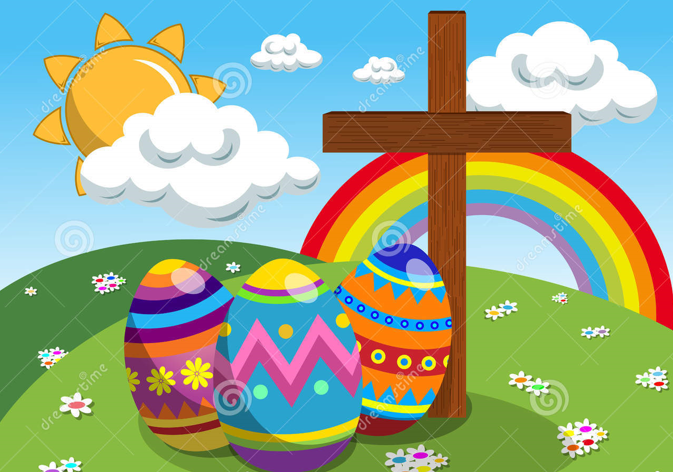 Can you write captions on your poster?You could do this on PurpleMash!www.phonicsplay.co.uk Flash Cards- How many sounds can you recall in 1 minute?(Sets 1-10)Buried Treasure- Can you read and sort words. Practise with Phase 2 and Phase 3 words up to +ar). How many words can you think of with the ‘ch’ sound? Can you write a list?Practise letter formation for Tricky Word: beCan you write a sentence using the word ‘be’?Have you remembered to use: Capital Letter; finger spaces; spelt tricky words correctly; full stop; and be able to read it back.Play I say we say…The grown up says a number 0-10. The child responds by saying the number which is one more at speed.Can you make the game harder- extend to numbers to 20 or even beyong. Change the rules- e.g. say the number 2 more.Practice counting in 2s and 10s.Decorate Easter EggsLog into PurpleMash and use the paint tools to create your own design. Miss Blagden has set this as a ‘2do’ activity.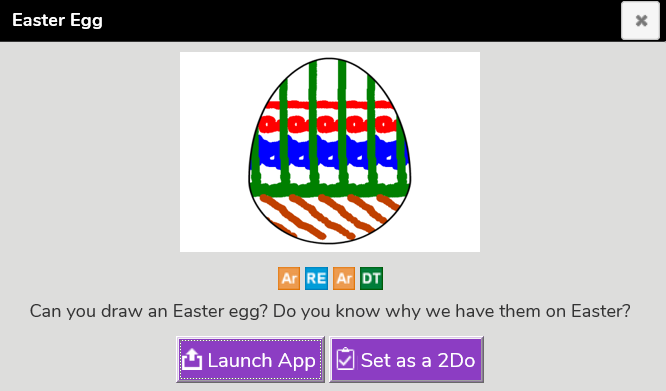 www.phonicsplay.co.uk Flash Cards- How many sounds can you recall in 1 minute?(Sets 1-10)Train Your Brain- Practise reading Phase 2 & 3 Tricky Words.Tricky Trucks- Can you speed read phase 2 & 3 tricky words?Practise Number Formation 6-8.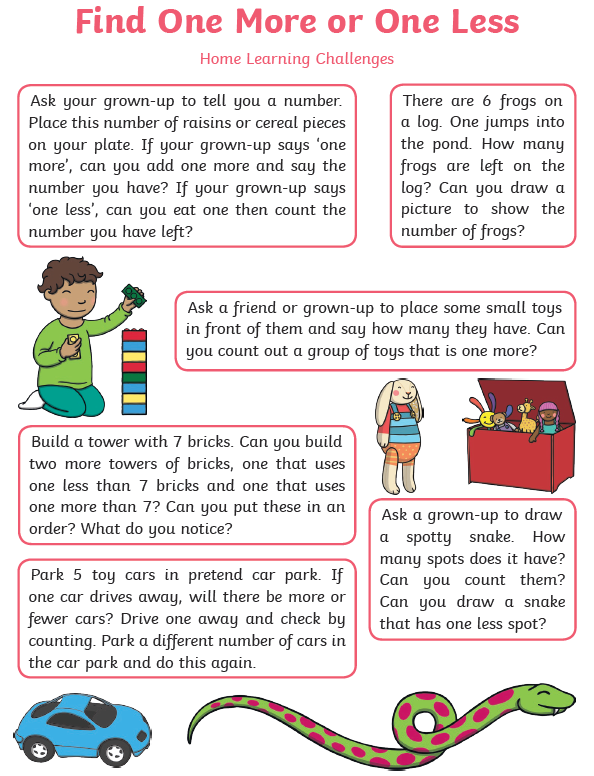 Easter BakingPeople often celebrate Easter by eating chocolate or making buns. Try making a sweet treat to share with your family. 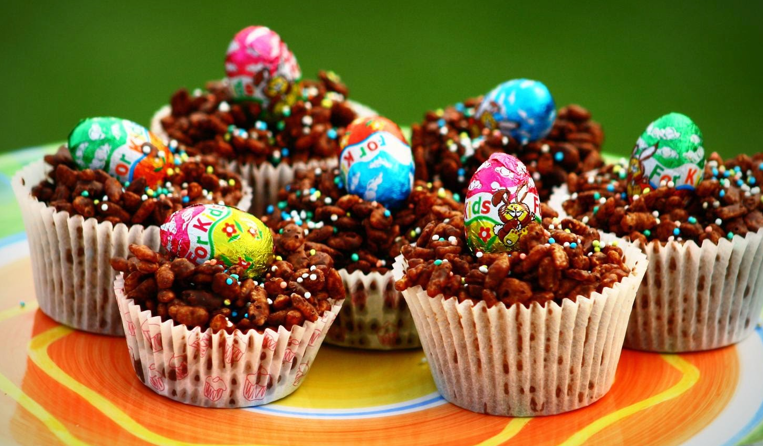 We would love to see a photo of any treats that you make.www.phonicsplay.co.uk Flash Cards- How many sounds can you recall in 1 minute?(Sets 1-10)Space Race- help build the rocket by spelling the Phase 3 words.How many words can you think of with the ‘th’ sound? Can you write a list?Practise letter formation for Tricky Word: wasCan you write a sentence using the word ‘was’’?Have you remembered to use: Capital Letter; finger spaces; spelt tricky words correctly; full stop; and be able to read it back.Practice counting in 2s and 10s.Use objects to help you solve simple number sentences:4 + 1 = ?6+1 = ?14 + 1 = ?17 + 1 = ?Lets make them harder…8 + 2 =16 + 2 =Even harder…8 +  ? = 11Can you make your own addition number sentences up?Easter CardMake a happy Easter card to give to a member of your family.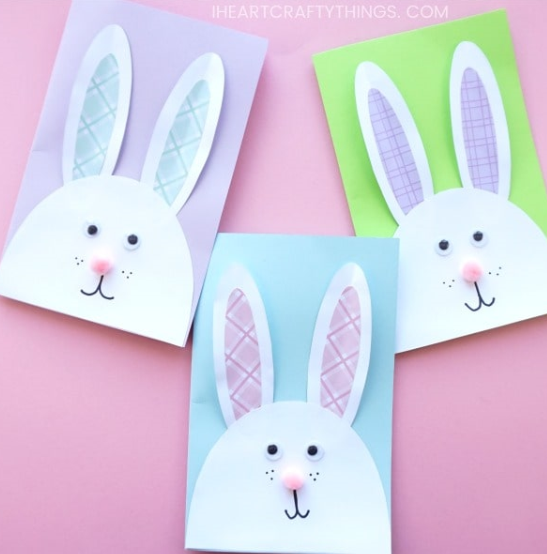 Remember to spell tricky word ‘to’ correctly.